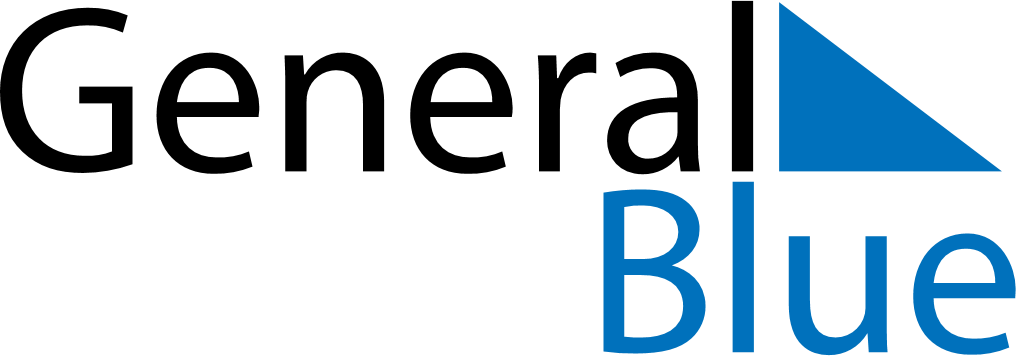 May 2027May 2027May 2027GabonGabonMondayTuesdayWednesdayThursdayFridaySaturdaySunday12Labour Day345678910111213141516Feast of the Sacrifice (Eid al-Adha)17181920212223Whit Monday2425262728293031